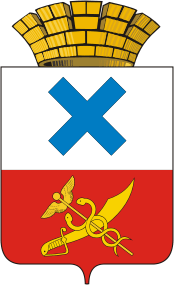 Дума Муниципального образования город ИрбитСедьмой созывТридцать третье заседаниеРЕШЕНИЕот ______ августа 2020 года  №______г. ИрбитО внесении изменений в решение Думы Муниципального образования город Ирбит от 29.11.2018 года № 98 «Об утверждении структуры администрации  Муниципального образования город Ирбит»        В целях повышения эффективности исполнения администрацией Муниципального образования город Ирбит полномочий по решению вопросов местного значения, руководствуясь пунктом 2 части 3 статьи 22, частью 3 статьи 29 Устава Муниципального образования город Ирбит, рассмотрев представление главы Муниципального образования город Ирбит, Дума Муниципального образования город Ирбит РЕШИЛА:	1. Внести в решение Думы Муниципального образования город Ирбит  от 29.11.2018 года № 98 «Об утверждении структуры администрации  Муниципального образования город Ирбит» следующие изменения:1.1. Приложение № 2, утвержденное пунктом 1 решения Думы Муниципального образования город Ирбит от 29.11.2018 года № 98 «Об утверждении структуры администрации  Муниципального образования город Ирбит» изложить в новой редакции (прилагается).	2. Настоящее решение вступает в силу с 1 сентября 2020 года.	3. Опубликовать настоящее решение в Ирбитской общественно-политической газете «Восход» и разместить на официальном сайте   Муниципального образования город Ирбит www.moirbit.ru.4.  Контроль исполнения настоящего Решения возложить на постоянную депутатскую комиссию по местному самоуправлению, связям с общественностью и работе со средствами массовой информации.Председатель Думы                                                        Глава МуниципальногоМуниципального                                                                  образования город Ирбит образования город Ирбит                                                    П.Н. Томшин                                                                            Н.В. ЮдинПриложение №2 к решению                                Думы Муниципального образования город Ирбит от _____ августа 2020 года №______                                                                                                                                                                Структура администрации Муниципального образования город Ирбит